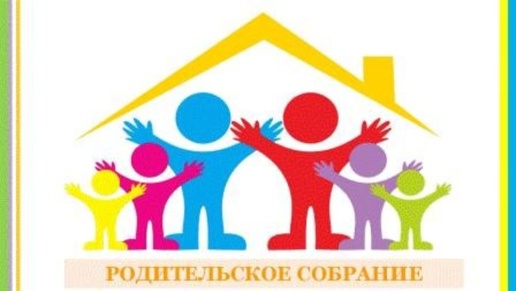 Мы ждем по адресу Крупской 31А:Родителей первоклассников – 25 августа в 19.00.  ДПОУ «Подготовка детей к обучению в школе»:Родителей пятилетних детей – 30 августа в 18.00.Родителей шестилетних детей – 30 августа в 19.00.Родительские общешкольные собрания по адресу КИМ,78 в 18.30:Родители учащихся 5-8 классов – 5 сентября Родители учащихся 9-11 классов – 6 сентября Родители учащихся 1-4 классов – 8 сентября 